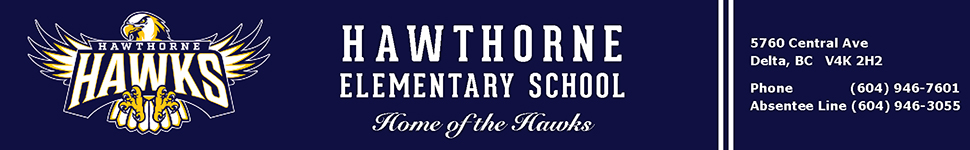 What’s Happening This Week?Friday, May 17 – Friday, May 24, 2019Track and Field season ended today with the District Track meet at South Delta Secondary. We had approximately 75 students representing Hawthorne at the meet who performed exceedingly well. Thanks to all the staff who dedicated their time to preparing our students for this great experience. Special thanks go to Mrs. Mack and Mrs. Von Schulmann for all the hard work they put in to the organization needed over the course of the track season. Thank you also to the parents who were able to help by driving students to and from both the Regional and District track meets.The District is sponsoring a parent information evening, facilitated by the provincial Safer Schools Together organization, about Youth Gang Violence. It will take place at Seaquam Secondary School in North Delta on Thursday, May 23rd at 6:00 p.m., doors open at 6:00 p.m.Last week, I neglected to thank the parent who donated a stove to the school for use in the multipurpose room. It has already been put to good use for class cooking activities. Thanks also to the Dick family for procuring the stove and removing the old one. We really appreciate the kindness of both families.Enjoy this long weekend, the first of the summer!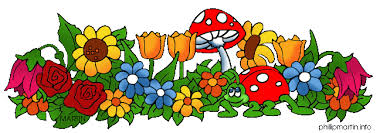 FridayProfessional Day #6; in-lieu day for teachers. No SchoolMondayVictoria Day. No SchoolTuesdayWednesdayThursdayExtra-Curricular Band concert at 7:00 p.m. in the gymParent information evening regarding Gang violence at Seaquam Secondary School, 6:30 p.m.FridaySpring Fair Raffle books due back todaySubway hot lunch